LEGA CALCIO UISP SIENA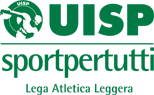 Lega Calcio Siena 		       ZONA VALDICHIANACalendario  AndataECCELLENZA Gir. B1ª GiornataGirone AU.S.D. LUCIGNANO     - AMATORI PIENZA       Sab 24/09 15:00 CROCE LUCIGNANO       A.S. MONTISI         - A.P. TORRENIERI      Sab 24/09 15:00 MONTISI               V.C. BUONCONVENTO    - RIST. SANTOROTTO     Sab 24/09 15:00 BUONCONVENTO          POL. RIGOMAGNO       - A.D.P. MONTICCHIELLO Sab 24/09 15:00 RIGOMAGNO             AMATORI FOIANO       - AVIS ABB.S.SALVATORE Sab 24/09 15:00 FOIANO                A.C. ASCIANO         - ABB. MONTEPULCIANO   Lun 26/09 21:00 ASCIANO AMATORI S.QUIRICO riposa2ª GiornataGirone AAMATORI PIENZA       - AMATORI S.QUIRICO    Lun 03/10 21:00 PIENZA                A.P. TORRENIERI      - U.S.D. LUCIGNANO     Sab 01/10 15:00 TORRENIERI            RIST. SANTOROTTO     - A.S. MONTISI         Sab 01/10 15:00 RIGOMAGNO             A.D.P. MONTICCHIELLO - V.C. BUONCONVENTO    Ven 30/09 21:00 PIENZA                AVIS ABB.S.SALVATORE - POL. RIGOMAGNO       Sab 01/10 15:00 ALTONE                ABB. MONTEPULCIANO   - AMATORI FOIANO       Sab 01/10 15:00 ABB. DI MONTEP.NO     A.C. ASCIANO riposa3ª GiornataGirone AAMATORI PIENZA       - A.P. TORRENIERI      Lun 10/10 21:00 PIENZA                U.S.D. LUCIGNANO     - RIST. SANTOROTTO     Sab 08/10 15:00 CROCE LUCIGNANO       A.S. MONTISI         - A.D.P. MONTICCHIELLO Sab 08/10 15:00 MONTISI               V.C. BUONCONVENTO    - AVIS ABB.S.SALVATORE Sab 08/10 15:00 BUONCONVENTO          POL. RIGOMAGNO       - ABB. MONTEPULCIANO   Sab 08/10 15:00 RIGOMAGNO             AMATORI S.QUIRICO    - A.C. ASCIANO         Sab 08/10 15:00 S.QUIRICO             AMATORI FOIANO riposa4ª GiornataGirone AA.P. TORRENIERI      - AMATORI S.QUIRICO    Sab 15/10 15:00 TORRENIERI            RIST. SANTOROTTO     - AMATORI PIENZA       Sab 15/10 15:00 RIGOMAGNO             A.D.P. MONTICCHIELLO - U.S.D. LUCIGNANO     Ven 14/10 21:00 PIENZA                AVIS ABB.S.SALVATORE - A.S. MONTISI         Sab 15/10 15:00 ALTONE                ABB. MONTEPULCIANO   - V.C. BUONCONVENTO    Sab 15/10 15:00 ABB. DI MONTEP.NO     A.C. ASCIANO         - AMATORI FOIANO       Lun 17/10 21:00 ASCIANO STADIO NUOVO  POL. RIGOMAGNO riposa5ª GiornataGirone ARIST. SANTOROTTO     - A.P. TORRENIERI      Sab 22/10 15:00 RIGOMAGNO             AMATORI PIENZA       - A.D.P. MONTICCHIELLO Lun 24/10 21:00 PIENZA                U.S.D. LUCIGNANO     - AVIS ABB.S.SALVATORE Sab 22/10 15:00 CROCE LUCIGNANO       A.S. MONTISI         - ABB. MONTEPULCIANO   Sab 22/10 15:00 MONTISI               A.C. ASCIANO         - POL. RIGOMAGNO       Lun 24/10 21:00 ASCIANO STADIO NUOVO  AMATORI FOIANO       - AMATORI S.QUIRICO    Sab 22/10 15:00 FOIANO                V.C. BUONCONVENTO riposa6ª GiornataGirone AAMATORI S.QUIRICO    - RIST. SANTOROTTO     Sab 29/10 15:00 S.QUIRICO             A.D.P. MONTICCHIELLO - A.P. TORRENIERI      Ven 28/10 21:00 PIENZA                AVIS ABB.S.SALVATORE - AMATORI PIENZA       Sab 29/10 15:00 ALTONE                ABB. MONTEPULCIANO   - U.S.D. LUCIGNANO     Sab 29/10 15:00 ABB. DI MONTEP.NO     V.C. BUONCONVENTO    - A.C. ASCIANO         Sab 29/10 15:00 BUONCONVENTO          POL. RIGOMAGNO       - AMATORI FOIANO       Sab 29/10 15:00 RIGOMAGNO             A.S. MONTISI riposa7ª GiornataGirone ARIST. SANTOROTTO     - A.D.P. MONTICCHIELLO Sab 05/11 15:00 RIGOMAGNO             A.P. TORRENIERI      - AVIS ABB.S.SALVATORE Sab 05/11 15:00 TORRENIERI            AMATORI PIENZA       - ABB. MONTEPULCIANO   Lun 07/11 21:00 PIENZA                A.S. MONTISI         - A.C. ASCIANO         Sab 05/11 15:00 MONTISI               AMATORI FOIANO       - V.C. BUONCONVENTO    Sab 05/11 15:00 FOIANO                AMATORI S.QUIRICO    - POL. RIGOMAGNO       Sab 05/11 15:00 S.QUIRICO             U.S.D. LUCIGNANO riposa8ª GiornataGirone AA.D.P. MONTICCHIELLO - AMATORI S.QUIRICO    Ven 11/11 21:00 PIENZA                AVIS ABB.S.SALVATORE - RIST. SANTOROTTO     Sab 12/11 15:00 ALTONE                ABB. MONTEPULCIANO   - A.P. TORRENIERI      Sab 12/11 15:00 ABB. DI MONTEP.NO     A.C. ASCIANO         - U.S.D. LUCIGNANO     Lun 14/11 21:00 ASCIANO STADIO NUOVO  AMATORI FOIANO       - A.S. MONTISI         Sab 12/11 15:00 FOIANO                POL. RIGOMAGNO       - V.C. BUONCONVENTO    Sab 12/11 15:00 RIGOMAGNO             AMATORI PIENZA riposa9ª GiornataGirone AA.D.P. MONTICCHIELLO - AVIS ABB.S.SALVATORE Ven 18/11 21:00 PIENZA                RIST. SANTOROTTO     - ABB. MONTEPULCIANO   Sab 19/11 15:00 RIGOMAGNO             AMATORI PIENZA       - A.C. ASCIANO         Lun 21/11 21:00 PIENZA                U.S.D. LUCIGNANO     - AMATORI FOIANO       Sab 19/11 15:00 CROCE LUCIGNANO       A.S. MONTISI         - POL. RIGOMAGNO       Sab 19/11 15:00 MONTISI               AMATORI S.QUIRICO    - V.C. BUONCONVENTO    Sab 19/11 15:00 S.QUIRICO             A.P. TORRENIERI riposa10ª GiornataGirone AAVIS ABB.S.SALVATORE - AMATORI S.QUIRICO    Sab 26/11 15:00 ALTONE                ABB. MONTEPULCIANO   - A.D.P. MONTICCHIELLO Sab 26/11 15:00 ABB. DI MONTEP.NO     A.C. ASCIANO         - A.P. TORRENIERI      Lun 28/11 21:00 ASCIANO STADIO NUOVO  AMATORI FOIANO       - AMATORI PIENZA       Sab 26/11 15:00 FOIANO                POL. RIGOMAGNO       - U.S.D. LUCIGNANO     Sab 26/11 15:00 RIGOMAGNO             V.C. BUONCONVENTO    - A.S. MONTISI         Sab 26/11 15:00 BUONCONVENTO          RIST. SANTOROTTO riposa11ª GiornataGirone AAVIS ABB.S.SALVATORE - ABB. MONTEPULCIANO   Sab 03/12 15:00 ALTONE                RIST. SANTOROTTO     - A.C. ASCIANO         Sab 03/12 15:00 RIGOMAGNO             A.P. TORRENIERI      - AMATORI FOIANO       Sab 03/12 15:00 TORRENIERI            AMATORI PIENZA       - POL. RIGOMAGNO       Lun 05/12 21:00 PIENZA                U.S.D. LUCIGNANO     - V.C. BUONCONVENTO    Sab 03/12 15:00 CROCE LUCIGNANO       AMATORI S.QUIRICO    - A.S. MONTISI         Sab 03/12 15:00 S.QUIRICO             A.D.P. MONTICCHIELLO riposa12ª GiornataGirone AABB. MONTEPULCIANO   - AMATORI S.QUIRICO    Sab 10/12 15:00 ABB. DI MONTEP.NO     A.C. ASCIANO         - A.D.P. MONTICCHIELLO Lun 12/12 21:00 ASCIANO STADIO NUOVO  AMATORI FOIANO       - RIST. SANTOROTTO     Sab 10/12 15:00 FOIANO                POL. RIGOMAGNO       - A.P. TORRENIERI      Sab 10/12 15:00 RIGOMAGNO             V.C. BUONCONVENTO    - AMATORI PIENZA       Sab 10/12 15:00 BUONCONVENTO          A.S. MONTISI         - U.S.D. LUCIGNANO     Sab 10/12 15:00 MONTISI               AVIS ABB.S.SALVATORE riposa13ª GiornataGirone AAVIS ABB.S.SALVATORE - A.C. ASCIANO         Sab 17/12 15:00 ALTONE                A.D.P. MONTICCHIELLO - AMATORI FOIANO       Ven 16/12 21:00 PIENZA                RIST. SANTOROTTO     - POL. RIGOMAGNO       Sab 17/12 15:00 RIGOMAGNO             A.P. TORRENIERI      - V.C. BUONCONVENTO    Sab 17/12 15:00 TORRENIERI            AMATORI PIENZA       - A.S. MONTISI         Lun 19/12 21:00 PIENZA                AMATORI S.QUIRICO    - U.S.D. LUCIGNANO     Sab 17/12 15:00 S.QUIRICO             ABB. MONTEPULCIANO riposa